Щорічно в Україні з 25 листопада по 10 грудня проводиться Всеукраїнська акція «16 днів проти насильства», яка з 1991 року підтримується міжнародною спільнотою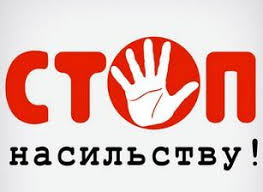 Основними завданнями акції є:- привернення уваги громадськості до актуальних для українського суспільства проблем подолання насильства в сім’ї, протидії торгівлі людьми та жорстокого поводження з дітьми, гендерного насильства та забезпечення рівних прав жінок і чоловіків;- активізація партнерського руху органів державної влади, державних закладів, громадських організацій щодо викорінення домашнього насильства; - проведення інформаційних кампаній з метою підвищення обізнаності населення України з питань попередження насильства в сім'ї, жорсткого поводження з дітьми, формування свідомості всіх верств населення  щодо нетерпимого ставлення до насильства;- сприяння утвердженню ненасильницької ідеології в українському суспільствіДати початку та завершення Акції  вибрані не випадково. Вони створюють символічний ланцюжок, поєднуючи заходи проти насильства стосовно жінок та дії щодо захисту прав людини, підкреслюючи, що будь-які прояви насильства над людиною, незалежно від її статі, є порушенням прав людини.Шістнадцятиденний період кампанії охоплює наступні важливі дати:25 листопада - Міжнародний день ООН з викоренення насильства щодо жінок – присвячений сестрам Мірабаль, які були жорстоко вбиті під час диктатури Трухильо у Домініканській Республіці у 1960 році;01 грудня - Всесвітній день боротьби зі СНІДом. Вірус імунодефіциту людини та синдром набутого імунодефіциту стрімко поширюється у всьому світі;06 грудня - річниця з дня "Монреальської різанини", коли 14 жінок - студенток були вбиті злочинцем лише через те, що "вони були феміністками";10 грудня - День прав людини. Уряди країн-членів ООН 10 грудня 1948 року визнали права людини "на життя, свободу та недоторканість особи для всіх без винятків", підписавши Загальну декларацію прав людини.Для проведення Акції можуть використовуватись наступні форми роботи: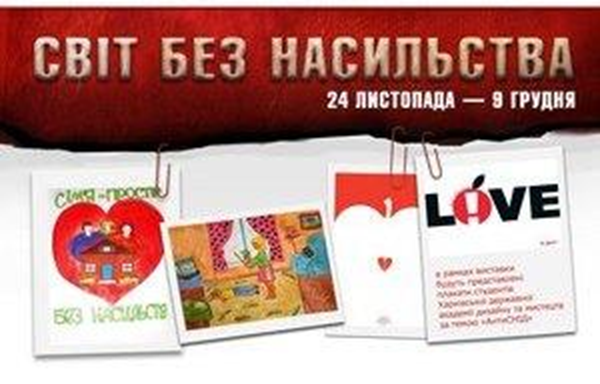  - інформаційно-просвітницькі  заходи (бесіди, години спілкування, круглі столи) за участю працівників психологічної служби, медичних та соціальних працівників (батьківські збори “Забезпечення рівних прав жінок та чоловіків”; тренінги для учнів   за інформаційно-просвітницькими програмами МОНУ «Сприяння просвітницькій роботі «рівний-рівному» серед молоді України щодо здорового способу життя», «Я – моє здоров’я – моє життя», «Дорослішай на здоров’я!»; навчально-методичний тренінг для педагогів «Запобігання гендерному насильству серед дітей. Правила безпечної поведінки»;- оформлення інформаційних куточків, із зазначенням контактів служб, дотичних до вирішення проблем насильства та скриньок довіри для запитань і пропозицій з даної проблематики;- проведення конкурсу дитячого малюнку «Світ без насильства очима дітей», конкурсу шкільної газети на тему «Розвиток у сучасної молоді культури толерантності»;- виготовлення та розповсюдження соціальної реклами щодо запобігання насильства в сім’ї;Інформацію про проведення Акції "16 днів проти насильства" доцільно висвітлити на офіційних сайтах закладів освіти.